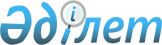 О внесении изменения в приказ Министра финансов Республики Казахстан от 4 декабря 2014 года № 540 "Об утверждении Правил исполнения бюджета и его кассового обслуживания"Приказ Первого заместителя Премьер-Министра Республики Казахстан – Министра финансов Республики Казахстан от 18 февраля 2020 года № 164. Зарегистрирован в Министерстве юстиции Республики Казахстан 21 февраля 2020 года № 20052
      В соответствии с пунктом 8 статьи 82 Бюджетного кодекса Республики Казахстан от 4 декабря 2008 года ПРИКАЗЫВАЮ:
      1. Внести в приказ Министра финансов Республики Казахстан от 4 декабря 2014 года № 540 "Об утверждении Правил исполнения бюджета и его кассового обслуживания" (зарегистрирован в Реестре государственной регистрации нормативных правовых актов под № 9934) следующее изменение:
      в Правилах исполнения бюджета и его кассового обслуживания, утвержденных указанным приказом:
      пункт 183 изложить в следующей редакции:
      "183. Допускается оплата государственными учреждениями за оказанные услуги (коммунальные услуги, услуги вывоза мусора, услуги связи, услуги телерадиовещания, услуги организации питания военнослужащих) в первом квартале текущего финансового года по договору, заключенному на текущий финансовый год по документам к оплате, выставленным за декабрь истекшего финансового года.
      Допускается оплата государственными учреждениями за оказанные транспортные услуги и сопровождение информационных систем в первом квартале текущего финансового года по договору, заключенному на текущий финансовый год по документам к оплате, выставленным за декабрь истекшего финансового года.".
      2. Департаменту бюджетного законодательства Министерства финансов Республики Казахстан (Ерназарова З.А.) в установленном законодательством порядке обеспечить:
      1) государственную регистрацию настоящего приказа в Министерстве юстиции Республики Казахстан; 
      2) размещение настоящего приказа на интернет-ресурсе Министерства финансов Республики Казахстан;
      3) в течение десяти рабочих дней после государственной регистрации настоящего приказа в Министерстве юстиции Республики Казахстан представление в Департамент юридической службы Министерства финансов Республики Казахстан сведений об исполнении мероприятий, предусмотренных подпунктами 1) и 2) настоящего пункта.
      3. Настоящий приказ вводится в действие по истечении десяти календарных дней после дня его первого официального опубликования.
      "СОГЛАСОВАН"
Министерство
национальной экономики
Республики Казахстан
					© 2012. РГП на ПХВ «Институт законодательства и правовой информации Республики Казахстан» Министерства юстиции Республики Казахстан
				
      Первый Заместитель Премьер-Министра
Республики Казахстан-Министр финансов 

А. Смаилов
